Метафорические ассоциативные карты используются психологами с целью психодиагностики (получения информации о клиенте и его проблеме) или с целью коррекции, развития (преодоления психологических проблем).В работе с детьми дошкольного возраста метафорические карты также могут быть использованы.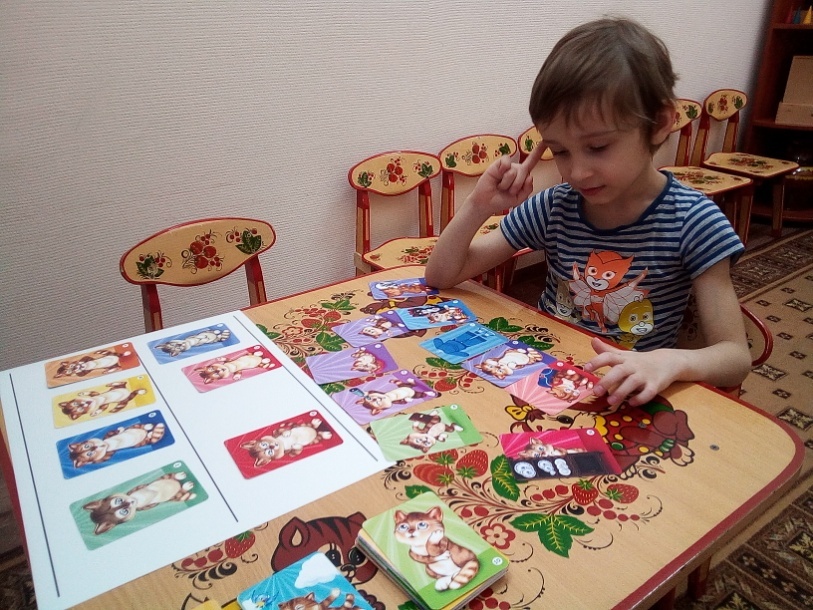 Существуют психологические игры с метафорическими ассоциативными картами для детей и взрослых.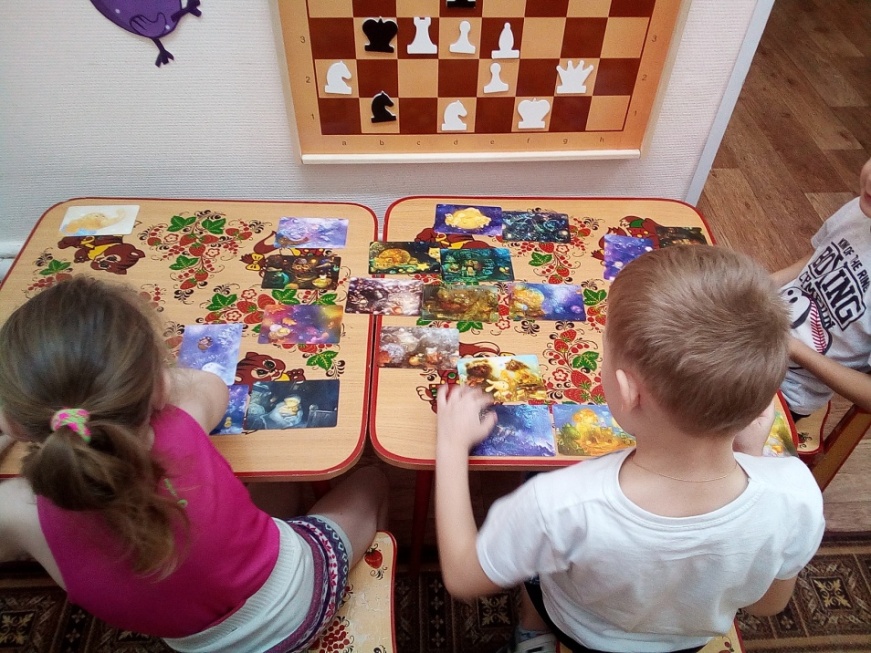 Игры с метафорическими картами часто проводятся на настольном игровом поле, с использованием игрового кубика и фишек, вместо фишек могут быть использованы маленькие фигурки или предметы. Игроки получают определенные задания или отвечают на вопросы психолога.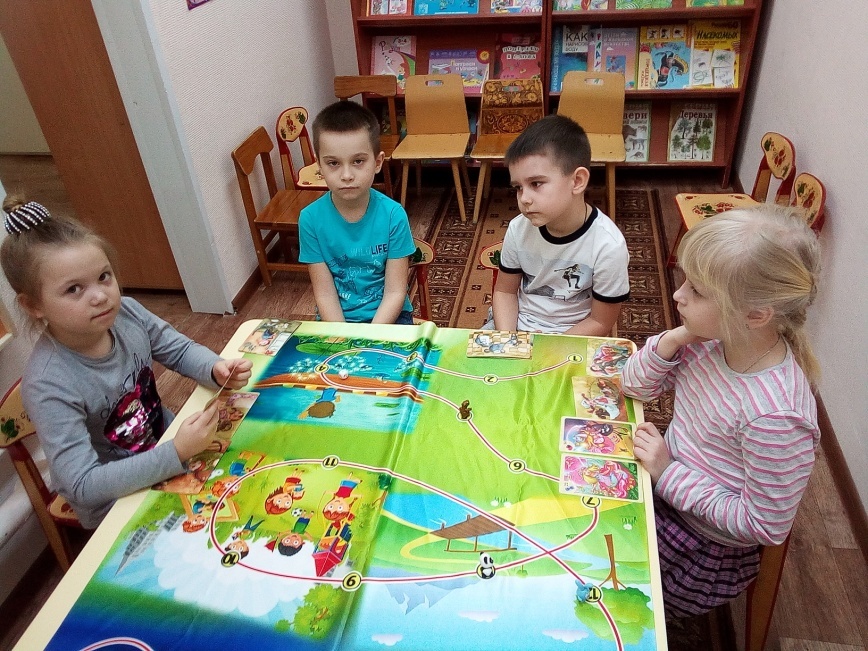 Авторская игра Лаптевой Н.И. «Путешествие в волшебный город».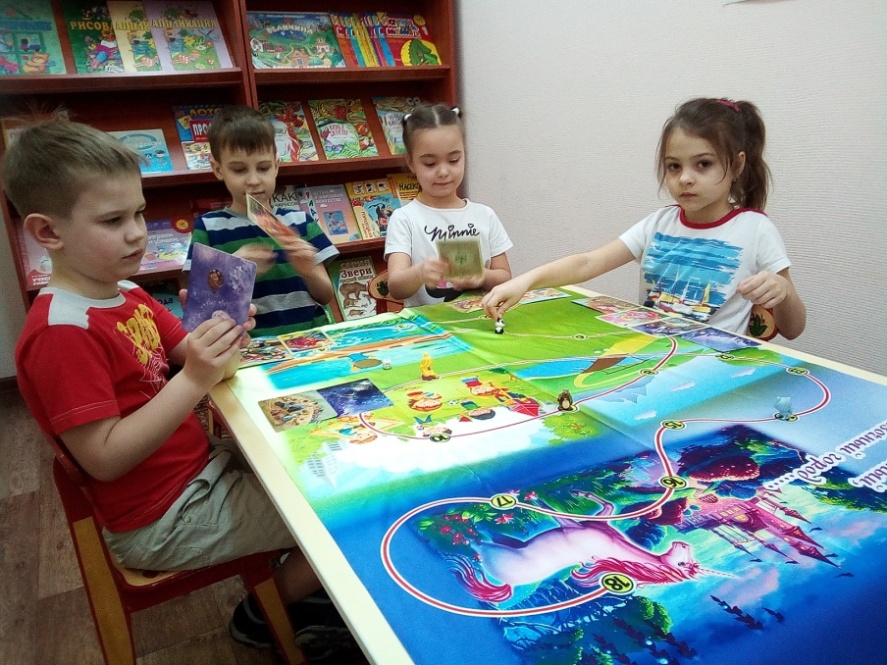 Игра вызывает у детей познавательный интерес, развивает связную речь, внимание, логическое мышление, умение размышлять и анализировать, формирует коммуникативные  и волевые качества. 